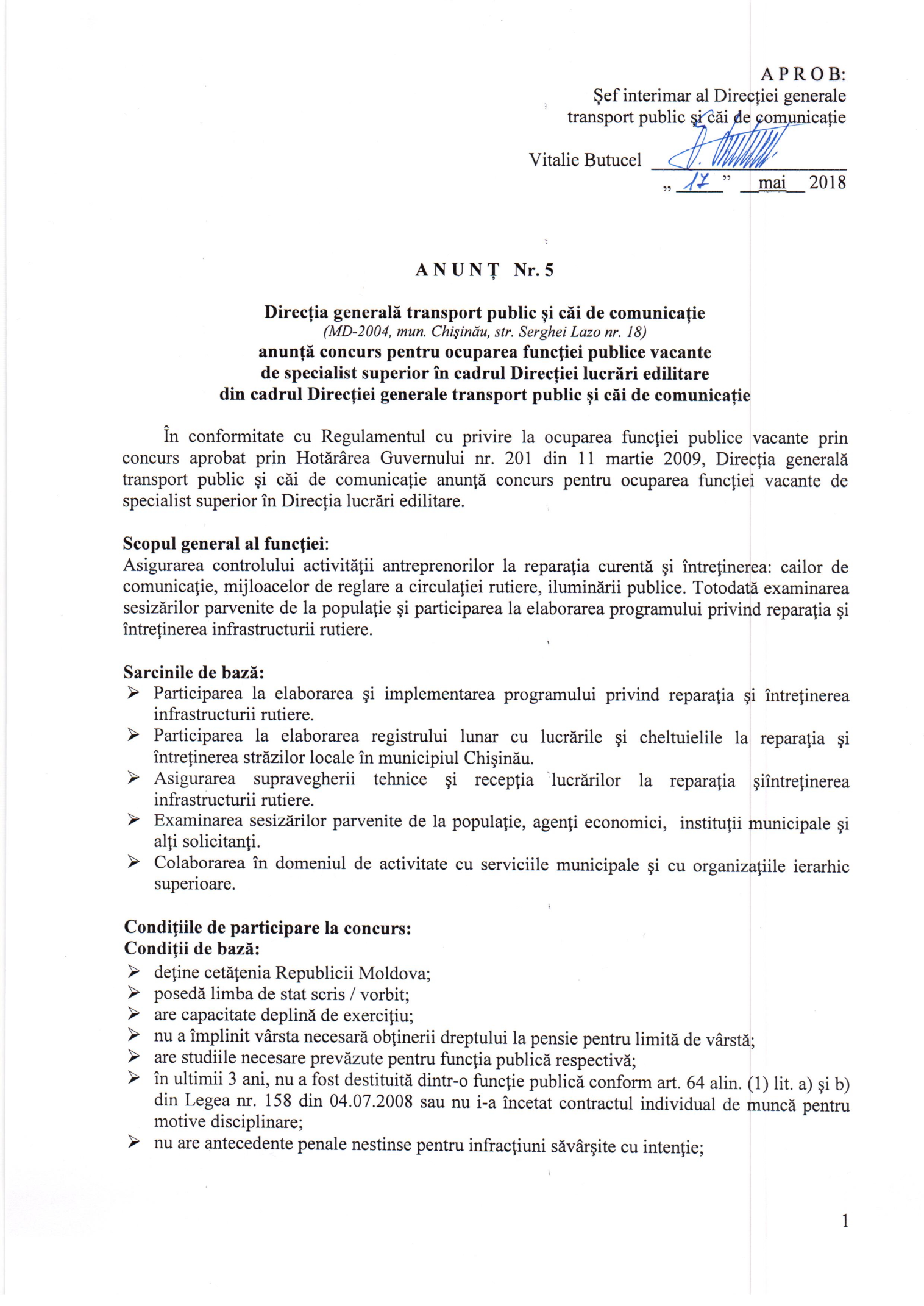 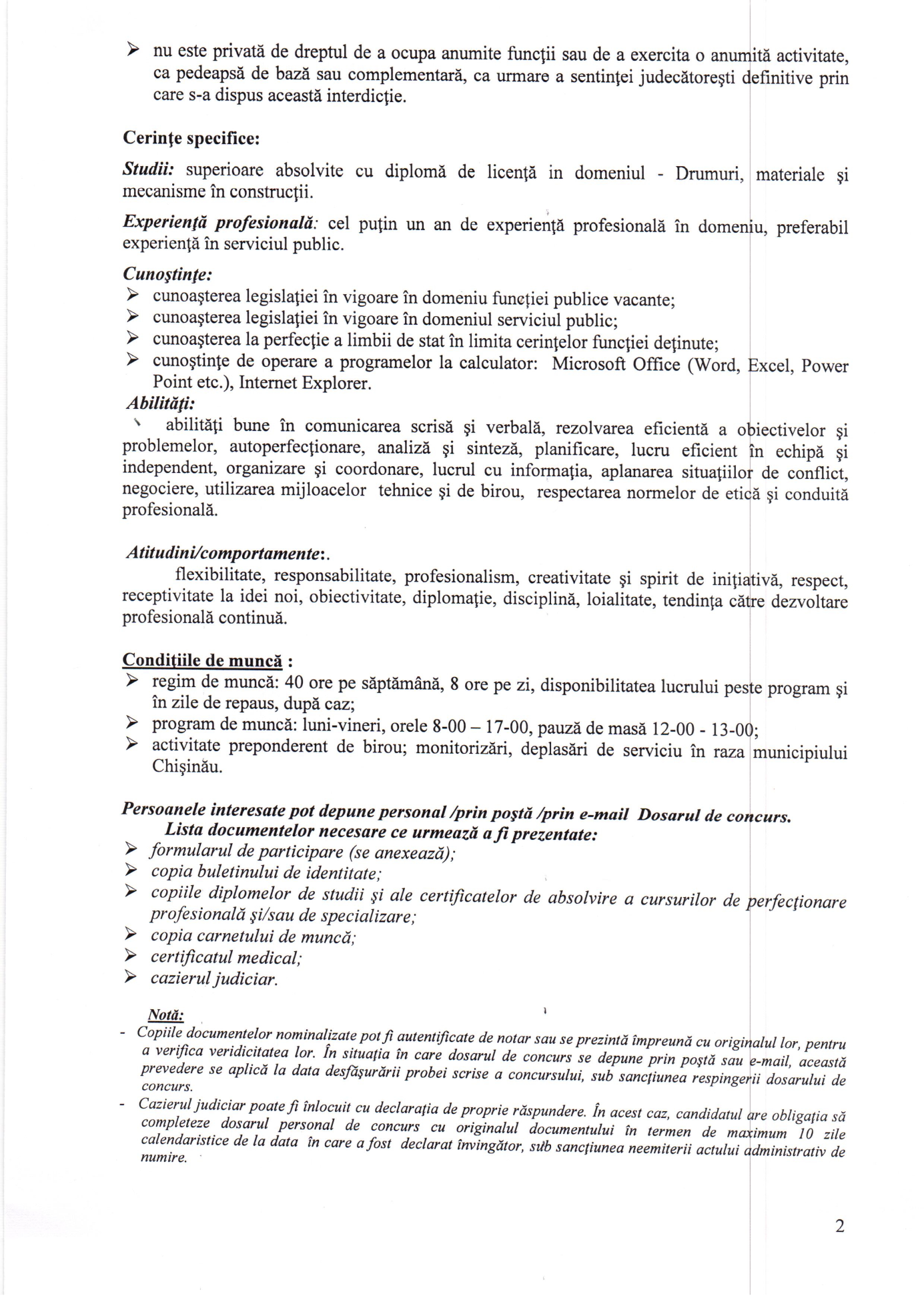 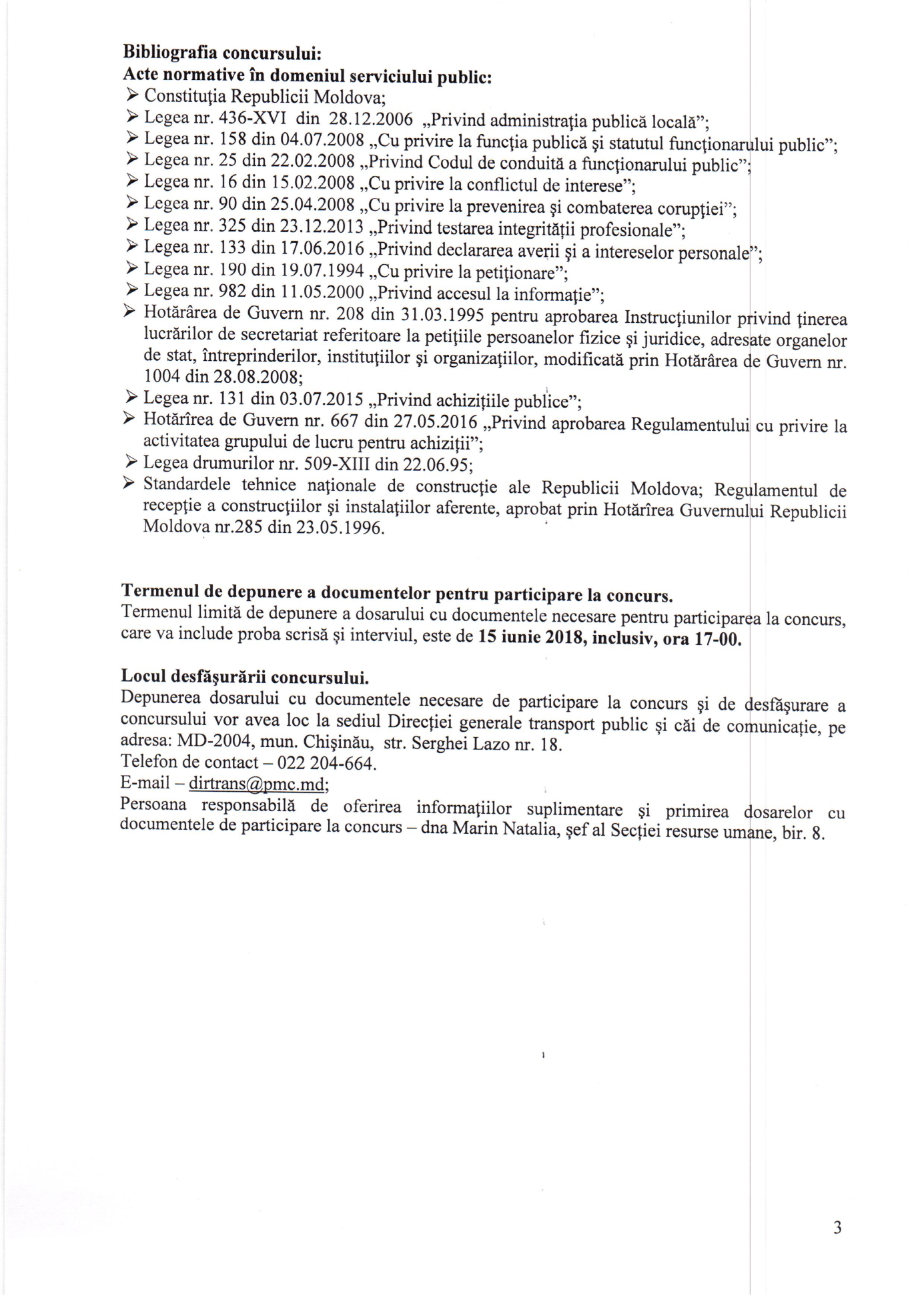 Formularde participare la concursul pentru ocuparea funcţiei publice Autoritatea publică _______Direcția generală transport public și căi de comunicație_______ Funcţia publică solicitată ___specialist principal în Direcția lucrări edilitare____ Date generale EducaţieStudii de bază:Studii postuniversitare/universitare (ciclul II):Cursuri de perfecţionare/specializare în ultimii 4 ani: Experienţa de muncăExperienţa de muncă aferentă funcţiei publice solicitate (începînd cu cea recentă) Calităţi profesionale (autoevaluare)Calităţi personale (autoevaluare) Nivel de cunoaştere a limbilor Abilităţi de operare pe calculator Relaţii de rudenie Recomandări Declar, pe propria răspundere, că datele înscrise în acest formular sînt veridice. Accept dreptul autorităţii publice de a verifica datele din formular şi din documentele prezentate.Nume Prenume Data naşteriiDomiciliuCetăţenia(inclusiv a altor state)Cetăţenia(inclusiv a altor state)Cetăţenia(inclusiv a altor state)Telefon serv.   – domic. – mobil  – E-mailTelefon serv.   – domic. – mobil  – Adresa poştalăNr.crt.Perioada Instituţia, localizarea,  facultatea Specialitatea obţinută.Diplomă/certificatNr.crt.Perioada Instituţia, adresa,  facultatea Specialitatea, titlul obţinut. Diplomă/certificatNr.crt.Perioada Instituţia,  adresaDenumirea cursuluiDiplomă/certificatTitluri ştiinţificeTitluri ştiinţificeTitluri ştiinţificeLucrări ştiinţifice, brevete de invenţie, publicaţii etc.Lucrări ştiinţifice, brevete de invenţie, publicaţii etc.Lucrări ştiinţifice, brevete de invenţie, publicaţii etc.Vechimea în serviciul publicVechimea în domeniul aferent funcţiei publice solicitatePerioadaOrganizaţia, adresa. Postul deţinutAtribuţiile şi responsabilităţile de bazăPerioadaOrganizaţia,  adresa. Postul deţinutAtribuţiile şi responsabilităţile de bazăPerioadaOrganizaţia, adresa. Postul deţinutAtribuţiile şi responsabilităţile de bazăCalităţiNivel de dezvoltare şi manifestareNivel de dezvoltare şi manifestareCalităţiînaltmediuCalităţi Nivel de dezvoltare şi manifestareNivel de dezvoltare şi manifestareCalităţi înaltmediuDenumirea limbiiCalificativ de cunoaştereCalificativ de cunoaştereCalificativ de cunoaşterecunoştinţe de bazăbinefoarte bineProgrameNivel de utilizareRelaţii de rudenie cu funcţionarii autorităţilor publice organizatoare a concursuluiRelaţii de rudenie cu funcţionarii autorităţilor publice organizatoare a concursuluiRelaţii de rudenie cu funcţionarii autorităţilor publice organizatoare a concursuluiRelaţii de rudenie cu funcţionarii autorităţilor publice organizatoare a concursuluiNr.Nume, prenumeOrganizaţia, postul deţinutTel., e-mail1.2.3.Data completării formularuluiSemnătura